Raccolta disponibilità per la comunicazione della preparazione dei gruppi e dei giorni di Cracovia della XXXI GMG 2016Da compilare e restituireNome del gruppo:Nome del Capogruppo: Contatto di un eventuale membro del gruppo referente della comunicazione (ad esempio: responsabile del sito dell’oratorio, responsabile dalla pagina social dell’oratorio, appassionato di giornalismo):Nome:                                                                                   Cognome:Numero di telefono: Indirizzo mail: Prima della GMG 2016Cosa puoi raccontarci della preparazione alla GMG del tuo gruppo? Spunta la tua scelta:Raccontaci iniziative particolari in preparazione alla XXXI GMG 2016. Raccontaci qualche particolarità sul viaggio/itinerario del tuo gruppo verso Cracovia. “Persone speciali” che viaggiano con il tuo gruppo. Contatto del giovane che farà da referente per questa iniziativa: Nome:                                                                                 Cognome:Numero di telefono: Indirizzo mail: Il referente di questa iniziativa verrà contattato dal’ufficio di PG per accordarsi sul giorno e sulle modalità di intervista.Durante la GMG 2016Oltre alle interviste che faremo nel luogo della Catechesi o nei luoghi degli eventi principali, chiediamo ai gruppi la disponibilità di passare all’ufficio della PG di Milano (c/o Casa Italia) per farsi intervistare e raccontare come stanno vivendo la GMG. Segna, qui sotto, la disponibilità del tuo gruppo a passare a Casa Italia per farsi intervistare: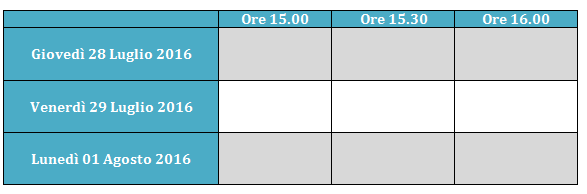 